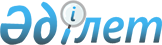 "Қазақстан Республикасының кейбір заңнамалық актілеріне ғарыш қызметі мәселелері бойынша өзгерістер мен толықтырулар енгізу туралы" 2016 жылғы 8 сәуірдегі Қазақстан Республикасының Заңын іске асыру жөніндегі шаралар туралы" Қазақстан Республикасы Премьер-Министрінің 2016 жылғы 30 сәуірдегі № 29-ө өкіміне өзгеріс енгізу туралыҚазақстан Республикасы Премьер-Министрінің 2019 жылғы 23 мамырдағы № 89-ө өкімі
      "Қазақстан Республикасының кейбір заңнамалық актілеріне ғарыш қызметі мәселелері бойынша өзгерістер мен толықтырулар енгізу туралы" 2016 жылғы 8 сәуірдегі Қазақстан Республикасының Заңын іске асыру жөніндегі шаралар туралы" Қазақстан Республикасы Премьер-Министрінің 2016 жылғы 30 сәуірдегі № 29-ө өкіміне мынадай өзгеріс енгізілсін: 
      көрсетілген өкіммен бекітілген Қазақстан Республикасының "Қазақстан Республикасының кейбір заңнамалық актілеріне ғарыш қызметі мәселелері бойынша өзгерістер мен толықтырулар енгізу туралы" 2016 жылғы 8 сәуірдегі Қазақстан Республикасының Заңын іске асыру мақсатында қабылдануы қажет нормативтік құқықтық актілердің тізбесінде: 
      реттік нөмірі 5-жол алып тасталсын.
					© 2012. Қазақстан Республикасы Әділет министрлігінің «Қазақстан Республикасының Заңнама және құқықтық ақпарат институты» ШЖҚ РМК
				
      Премьер-Министр

А. Мамин
